	       PENGADILAN TINGGI AGAMA PADANG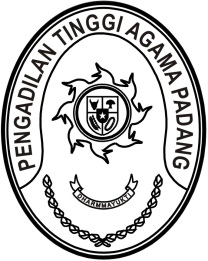 Nomor		: W3-A/1520a/KU.01/V/2023 						  4 Juli 2023       Lampiran	: 1 (satu) setPerihal		: Penyampaian Laporan Realisasi Anggaran		Yth. Kuasa Pengguna Anggaran PTA PadangAssalamualaikum Wr. Wb.Bersama ini disampaikan Laporan Realisasi Anggaran sampai dengan bulan Mei 2023 untuk Satuan Kerja Pengadilan Tinggi Agama Padang DIPA 005.01.2.401900/2023 (Badan Urusan Administrasi)  dan DIPA 005.01.2.401901/2023  (Badilag) sebagai berikut :Laporan Realisasi Anggaran sampai dengan Juni 2023 untuk DIPA BUA Rp. 8.273.753.618 atau 63,41%Laporan Realisasi Anggaran sampai dengan Bulan Juni 2023 untuk DIPA BADILAG yaitu Rp. 129.202.000, atau 62.12%.Demikian kami sampaikan, apabila bapak berpendapat lain kami mohon petunjuk, terimakasih.Wassalam,Penguji SPP dan Penandatangan SPMPengadilan Tinggi Agama PadangMillia Sufia, S.E., S.H., M.M. NIP. 19841014 200904 2 002Tembusan:Yth. Ketua Pengadilan Tinggi Agama PadangYth. Pejabat Pembuat Komitmen PTA PadangJenis Belanja Jenis Belanja Jenis Belanja  Total  Pegawai  Barang  Total PAGU 9.690.701.000 3.358.175.00013.048.876.000Realisasi6.065.521.6332.208.231.9858.273.753.618% (62.59%)  (65,76%)  (63.41%) Sisa3.625.179.3671.149.943.0154.775.122.382